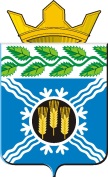 АдминистрацияКрапивинского муниципального районаПОСТАНОВЛЕНИЕот «12.» 04. 2017г. № 290пгт.КрапивинскийО внедрении Стандарта развития конкуренции в Крапивинском муниципальном районе         В соответствии с распоряжением Правительства Российской Федерации от 05.09.2015г.№1738-р «Стандарт развития конкуренции в субъектах Российской Федерации», распоряжения Губернатора Кемеровской области от  23.11.2016г. № 98-рг «О внедрении Стандарта развития конкуренции в Кемеровской  области»  и в целях развития конкуренции в Крапивинском муниципальном районе:1.Утвердить:1.1.План мероприятий ("дорожную карту") по содействию развитию конкуренции в Крапивинском муниципальном районе согласно приложению №1 к настоящему постановлению.1.2.Целевые показатели по содействию развитию конкуренции в Крапивинском  муниципальном районе согласно приложению №2 к настоящему постановлению.1.3. Отчет о реализации плана мероприятий ("дорожной карты") по содействию развитию конкуренции в Крапивинском муниципальном районе согласно приложению №3 к настоящему постановлению. 1.4. Оценку достижения плановых значений целевых показателей, установленных планом мероприятий ("дорожной картой") по содействию развитию конкуренции в Крапивинском муниципальном районе согласно приложению №4 к постановлению.2.Ответственным исполнителям за реализацию плана мероприятий («дорожной карты») по содействию развитию конкуренции в Крапивинском муниципальном районе:2.1. Обеспечить выполнение плана мероприятий, достижение целевых показателей по содействию развитию конкуренции в Крапивинском муниципальном районе и представление в отдел предпринимательства и потребительского рынка  администрации Крапивинского муниципального района:     - ежегодно в срок до 15 января года, следующего за отчетным, информацию о ходе выполнения плана мероприятий;    - ежегодно в срок до 15 января года, следующего за отчетным, предложения по внесению изменений в перечень приоритетных и социально значимых рынков для содействия развитию конкуренции в Крапивинском муниципальном районе;2.2. Обеспечить   представление  в  соответствующие  отраслевые органы исполнительной власти  Кемеровской области отчета о реализации плана мероприятий («дорожной карты») по содействию развитию конкуренции в Крапивинском муниципальном районе и оценки достижения плановых значений целевых показателей, установленных «дорожной картой» по содействию развитию конкуренции в Крапивинском муниципальном районе, утвержденных настоящим постановлением.3. Обеспечить размещение настоящего постановления на официальном сайте администрации Крапивинского муниципального района в информационно-телекоммуникационной сети «Интернет». 4. Настоящее постановление вступает в силу со дня опубликования на официальном сайте администрации Крапивинского муниципального района в информационно-телекоммуникационной сети «Интернет». 5. Контроль за исполнением данного постановления возложить на первого заместителя главы Крапивинского муниципального района Т.И.Климину.ГлаваКрапивинского муниципального района			       	          Т.Х. БиккуловПриложение №1к постановлению администрацииКрапивинского муниципального районаот  12.04. 2017 г. № 290ПланМероприятий ("дорожная карта") по содействию развитиюконкуренции в Крапивинском муниципальном районеПриложение №2к постановлению администрацииКрапивинского муниципального районаот  12.04.  2017 г. № 290Целевые показателипо содействию развитию конкуренции в Крапивинском муниципальном районеПриложение №3к постановлению администрацииКрапивинского муниципального района                                                                                                                                                                                 от  12.04.  2017 г. № 290Отчет о реализации плана мероприятий ("дорожной карты")по содействию развитию конкуренции в Крапивинском муниципальном районеза 20__ год___________________________________________________________(наименование ответственного исполнителя за реализациюмероприятий ("дорожной карты")Приложение №4к постановлению администрацииКрапивинского муниципального района                                                                                                                                                                                     от  12.04.  2017 г. № 290Оценка достижения плановых значений целевых показателей,установленных "дорожной картой" по содействию развитиюконкуренции в Крапивинском муниципальном районе за 20__ год___________________________________________________________(наименование ответственного исполнителя за достижениецелевого показателя)N п/пНаименование мероприятияСрок реализацииОтветственные исполнители 1234I. Мероприятия по содействию развитию конкуренции на социально значимых рынкахI. Мероприятия по содействию развитию конкуренции на социально значимых рынкахI. Мероприятия по содействию развитию конкуренции на социально значимых рынкахI. Мероприятия по содействию развитию конкуренции на социально значимых рынках1Рынок услуг дошкольного образованияЦель: создание условий для развития конкуренции на рынке услуг дошкольного образования. Развитие сектора частных дошкольных (в том числе образовательных) организацийРынок услуг дошкольного образованияЦель: создание условий для развития конкуренции на рынке услуг дошкольного образования. Развитие сектора частных дошкольных (в том числе образовательных) организацийРынок услуг дошкольного образованияЦель: создание условий для развития конкуренции на рынке услуг дошкольного образования. Развитие сектора частных дошкольных (в том числе образовательных) организаций1.1Организация мероприятий, способствующих активизации процесса лицензирования негосударственных (немуниципальных) дошкольных образовательных организаций и создание для этого условий2017 - 2018 годыЗаместитель главы Крапивинского муниципального района  по социальным вопросам  1.2Предоставление субвенции на финансовое обеспечение получения дошкольного образования в частных дошкольных образовательных организациях, имеющих лицензию на право осуществления образовательной деятельности2017 - 2018 годыЗаместитель главы Крапивинского муниципального района  по социальным вопросам  1.3Мониторинг численности частных дошкольных образовательных организаций, центров по присмотру и уходу, расположенных в Крапивинском муниципальном районе, и численности детей, посещающих данные организации2017 - 2018 годыЗаместитель главы Крапивинского муниципального района  по социальным вопросам  2Рынок услуг детского отдыха и оздоровленияЦель: создание условий для развития конкуренции на рынке услуг отдыха и оздоровления детей. Развитие сектора негосударственных (немуниципальных) организаций отдыха и оздоровления детейРынок услуг детского отдыха и оздоровленияЦель: создание условий для развития конкуренции на рынке услуг отдыха и оздоровления детей. Развитие сектора негосударственных (немуниципальных) организаций отдыха и оздоровления детейРынок услуг детского отдыха и оздоровленияЦель: создание условий для развития конкуренции на рынке услуг отдыха и оздоровления детей. Развитие сектора негосударственных (немуниципальных) организаций отдыха и оздоровления детей2.1Формирование реестра организаций отдыха детей и их оздоровления всех форм собственности2017 - 2018 годыЗаместитель главы Крапивинского муниципального района  по социальным вопросам  2.2Содействие развитию негосударственного сектора отдыха и оздоровления детей2017 - 2018 годыЗаместитель главы Крапивинского муниципального района  по социальным вопросам  3Рынок услуг дополнительного образования детейЦель: создание условий для развития конкуренции на рынке услуг дополнительного образования детей. Развитие частных организаций, осуществляющих образовательную деятельность по дополнительным общеобразовательным программамРынок услуг дополнительного образования детейЦель: создание условий для развития конкуренции на рынке услуг дополнительного образования детей. Развитие частных организаций, осуществляющих образовательную деятельность по дополнительным общеобразовательным программамРынок услуг дополнительного образования детейЦель: создание условий для развития конкуренции на рынке услуг дополнительного образования детей. Развитие частных организаций, осуществляющих образовательную деятельность по дополнительным общеобразовательным программам3.1Содействие развитию негосударственного сектора организаций, осуществляющих образовательную деятельность по дополнительным общеобразовательным программам2017 - 2018 годыЗаместитель главы Крапивинского муниципального района  по социальным вопросам  3.2Формирование реестра организаций дополнительного образования всех форм собственности2017 - 2018 годыЗаместитель главы Крапивинского муниципального района  по социальным вопросам  3.3Оказание информационно-методической и информационно-консультативной помощи негосударственным организациям, осуществляющим образовательную деятельность по дополнительным общеобразовательным программам2017 - 2018 годыЗаместитель главы Крапивинского муниципального района  по социальным вопросам  4Рынок медицинских услугЦель: создание условий для развития конкуренции на рынке медицинских услуг. Включение негосударственных учреждений здравоохранения в реализацию территориальных программ государственных гарантий обязательного медицинского страхованияРынок медицинских услугЦель: создание условий для развития конкуренции на рынке медицинских услуг. Включение негосударственных учреждений здравоохранения в реализацию территориальных программ государственных гарантий обязательного медицинского страхованияРынок медицинских услугЦель: создание условий для развития конкуренции на рынке медицинских услуг. Включение негосударственных учреждений здравоохранения в реализацию территориальных программ государственных гарантий обязательного медицинского страхования4.1Обеспечение включения негосударственных (немуниципальных) медицинских организаций в реестр медицинских организаций, участвующих в реализации территориальной программы обязательного медицинского страхования2017 - 2018 годыЗаместитель главы Крапивинского муниципального района  по социальным вопросам  4.2В целях соблюдения принципов прозрачности (публичности) предоставления государственного (муниципального) имущества хозяйствующим субъектам для осуществления предпринимательской деятельности размещение информации в средствах массовой информации о порядке предоставления негосударственным организациям здравоохранения соответствующих преференций в целях охраны здоровья граждан, в том числе путем предоставления государственного (муниципального) имущества без проведения торгов, установления льготной ставки арендной платы2017 - 2018 годыПервый заместитель главы Крапивинского муниципального района  Заместитель главы Крапивинского муниципального района  по социальным вопросамПредседатель КУМИ  Крапивинского муниципального района5Рынок услуг психолого-педагогического сопровождения детей с ограниченными возможностямиЦель: развитие сектора негосударственных организаций, оказывающих услуги ранней диагностики, социализации и реабилитации детей с ограниченными возможностями здоровья (в возрасте до 6 лет). Привлечение к реализации социальных проектов некоммерческих организацийРынок услуг психолого-педагогического сопровождения детей с ограниченными возможностямиЦель: развитие сектора негосударственных организаций, оказывающих услуги ранней диагностики, социализации и реабилитации детей с ограниченными возможностями здоровья (в возрасте до 6 лет). Привлечение к реализации социальных проектов некоммерческих организацийРынок услуг психолого-педагогического сопровождения детей с ограниченными возможностямиЦель: развитие сектора негосударственных организаций, оказывающих услуги ранней диагностики, социализации и реабилитации детей с ограниченными возможностями здоровья (в возрасте до 6 лет). Привлечение к реализации социальных проектов некоммерческих организацийПривлечение к реализации социальных проектов некоммерческих организаций2017-2018 годы Заместитель главы Крапивинского муниципального района  по социальным вопросам6Рынок услуг в сфере культурыЦель: развитие сектора негосударственных (немуниципальных) организаций в сфере культурыРынок услуг в сфере культурыЦель: развитие сектора негосударственных (немуниципальных) организаций в сфере культурыРынок услуг в сфере культурыЦель: развитие сектора негосударственных (немуниципальных) организаций в сфере культурыОрганизация предоставления населению Крапивинского  муниципального района услуг театрально-зрелищных учреждений, культурно-досуговых услуг, библиотечного обслуживания, доступа к музейным предметам и музейным коллекциям с привлечением организаций культуры всех форм собственности2017 - 2018 годыЗаместитель главы Крапивинского муниципального района  по социальным вопросам  7Рынок услуг жилищно-коммунального хозяйстваЦель: создание условий для развития конкуренции на рынке услуг жилищно-коммунального хозяйстваРынок услуг жилищно-коммунального хозяйстваЦель: создание условий для развития конкуренции на рынке услуг жилищно-коммунального хозяйстваРынок услуг жилищно-коммунального хозяйстваЦель: создание условий для развития конкуренции на рынке услуг жилищно-коммунального хозяйства7.1Содействие развитию сектора негосударственных (немуниципальных) организаций, осуществляющих оказание услуг по электро-, газо-, водоснабжению, водоотведению, очистке сточных вод и обращению с твердыми бытовыми отходами, которые используют объекты коммунальной инфраструктуры на праве частной собственности, по договору аренды или концессионному соглашению на территории Крапивинского муниципального района2017 - 2018 годыЗаместитель главы Крапивинского муниципального района  по жилищно-коммунальному  хозяйству 7.2Организация и проведение инвентаризации государственных (муниципальных) объектов жилищно-коммунального хозяйства с целью выявления неиспользуемого имущества или используемого неэффективно и передача такого имущества негосударственным (немуниципальным) организациям в соответствии с законодательством2017 - 2018 годыПервый заместитель главы Крапивинского муниципального района  Председатель КУМИ  Крапивинского муниципального районаЗаместитель главы Крапивинского муниципального района  по жилищно-коммунальному  хозяйству 7.3Передача в управление частным операторам на основе концессионных соглашений объектов жилищно-коммунального хозяйства всех государственных и муниципальных предприятий, осуществляющих неэффективное управление2017 - 2018 годыЗаместитель главы Крапивинского муниципального района  по жилищно-коммунальному  хозяйству 8Розничная торговляЦель: создание условий для развития конкуренции на рынке розничной торговли. Обеспечение возможности осуществления розничной торговли на розничных рынках и ярмарках (в том числе посредством создания логистической инфраструктуры для организации торговли). Обеспечение возможности населению покупать продукцию в магазинах шаговой доступности (магазинах у дома)Розничная торговляЦель: создание условий для развития конкуренции на рынке розничной торговли. Обеспечение возможности осуществления розничной торговли на розничных рынках и ярмарках (в том числе посредством создания логистической инфраструктуры для организации торговли). Обеспечение возможности населению покупать продукцию в магазинах шаговой доступности (магазинах у дома)Розничная торговляЦель: создание условий для развития конкуренции на рынке розничной торговли. Обеспечение возможности осуществления розничной торговли на розничных рынках и ярмарках (в том числе посредством создания логистической инфраструктуры для организации торговли). Обеспечение возможности населению покупать продукцию в магазинах шаговой доступности (магазинах у дома)8.1Создание условий для развития конкуренции на рынке розничной торговли2017 - 2018 годыПервый заместитель главы Крапивинского муниципального района  9Рынок услуг перевозок пассажиров наземным транспортомЦель: создание условий для развития конкуренции на рынке услуг перевозок пассажиров наземным транспортом. Развитие сектора негосударственных (немуниципальных) перевозчиков на межмуниципальных маршрутах пассажирского наземного транспортаРынок услуг перевозок пассажиров наземным транспортомЦель: создание условий для развития конкуренции на рынке услуг перевозок пассажиров наземным транспортом. Развитие сектора негосударственных (немуниципальных) перевозчиков на межмуниципальных маршрутах пассажирского наземного транспортаРынок услуг перевозок пассажиров наземным транспортомЦель: создание условий для развития конкуренции на рынке услуг перевозок пассажиров наземным транспортом. Развитие сектора негосударственных (немуниципальных) перевозчиков на межмуниципальных маршрутах пассажирского наземного транспортаСовершенствование процессов организации и проведения торгов на право осуществления перевозок пассажиров наземным транспортом2017 -2018 годыПервый заместитель главы Крапивинского муниципального района Заместитель главы Крапивинского муниципального района по социальным вопросам10Рынок услуг связиЦель: создание условий для развития конкуренции на рынке услуг связиРынок услуг связиЦель: создание условий для развития конкуренции на рынке услуг связиРынок услуг связиЦель: создание условий для развития конкуренции на рынке услуг связиСоздание условий для развития услуг по предоставлению доступа в информационно-телекоммуникационной сети "Интернет"ПостоянноЗаместитель главы  Крапивинского муниципального района по социальным вопросам11Рынок услуг социального обслуживания населенияЦель: развитие конкуренции в сфере социального обслуживанияРынок услуг социального обслуживания населенияЦель: развитие конкуренции в сфере социального обслуживанияРынок услуг социального обслуживания населенияЦель: развитие конкуренции в сфере социального обслуживания11.1Создание условий для развития сектора частных организаций социального обслуживания2017 - 2018 годыЗаместитель главы Крапивинского муниципального района  по социальным вопросам  II. Мероприятия по содействию развитию конкуренции на приоритетных рынкахII. Мероприятия по содействию развитию конкуренции на приоритетных рынкахII. Мероприятия по содействию развитию конкуренции на приоритетных рынкахII. Мероприятия по содействию развитию конкуренции на приоритетных рынках12Рынок сельскохозяйственной продукцииЦель: создание условий для развития конкуренции в сфере агропромышленного комплексаРынок сельскохозяйственной продукцииЦель: создание условий для развития конкуренции в сфере агропромышленного комплексаРынок сельскохозяйственной продукцииЦель: создание условий для развития конкуренции в сфере агропромышленного комплекса12.1Проведение мониторинга состояния агропромышленного комплекса Крапивинского муниципального района2017 - 2018 годыЗаместитель главы Крапивинского  муниципального района - начальника управления сельского хозяйства и продовольствия12.2Проведение семинаров и совещаний по вопросам стимулирования развития агропромышленного комплекса Крапивинского  муниципального района, создания новых сельхозпредприятий, в том числе крестьянских (фермерских) хозяйств2017 - 2018 годыЗаместитель главы Крапивинского  муниципального района - начальника управления сельского хозяйства и продовольствия13Рынок производства сырого молока13.1Создание условий для развития конкуренции производителей сырого молока2017 - 2018 годыЗаместитель главы Крапивинского  муниципального района - начальника управления сельского хозяйства и продовольствияIII. Системные мероприятия по развитию конкурентной среды в Крапивинском  муниципальном районеIII. Системные мероприятия по развитию конкурентной среды в Крапивинском  муниципальном районеIII. Системные мероприятия по развитию конкурентной среды в Крапивинском  муниципальном районеIII. Системные мероприятия по развитию конкурентной среды в Крапивинском  муниципальном районе14Меры, направленные на снижение административных барьеровЦель: снижение административных барьеров и устранение избыточного государственного регулированияМеры, направленные на снижение административных барьеровЦель: снижение административных барьеров и устранение избыточного государственного регулированияМеры, направленные на снижение административных барьеровЦель: снижение административных барьеров и устранение избыточного государственного регулирования14.1Проведение оценки регулирующего воздействия проектов нормативных правовых актов по воздействию на состояние конкуренции, анализа действующих нормативных правовых актов с целью устранения избыточного государственного регулирования, в том числе избыточных функций, и их оптимизацииНе более 30 дней на каждый проект нормативного правового актаПервый заместитель главы Крапивинского  муниципального района Отдел предпринимательства и потребительского рынка администрации Крапивинского муниципального районаЮридический отдел администрации Крапивинского муниципального района15Прочие мероприятия, направленные на развитие конкурентной среды в Крапивинском муниципальном районе Цель: улучшение инвестиционного и предпринимательского климата в Крапивинском муниципальном районеПрочие мероприятия, направленные на развитие конкурентной среды в Крапивинском муниципальном районе Цель: улучшение инвестиционного и предпринимательского климата в Крапивинском муниципальном районеПрочие мероприятия, направленные на развитие конкурентной среды в Крапивинском муниципальном районе Цель: улучшение инвестиционного и предпринимательского климата в Крапивинском муниципальном районе15.1Организация работ по кадастровому учету земельных участков, находящихся в государственной и муниципальной собственности, а также земельных участков, право собственности на которые разграничено, рассмотрение возможности подготовки проектов межевания указанных территорий2017 - 2018 годыПервый заместитель главы Крапивинского муниципального района по экономике Председатель КУМИ  Крапивинского муниципального района15.2Создание условий для развития конкуренции на рынке социальных услуг. Развитие сектора негосударственных (немуниципальных) организаций, оказывающих социальные услуги2017 - 2018 годыЗаместитель главы Крапивинского муниципального района  по социальным вопросам  IV. Системные мероприятия по подготовке ежегодного доклада "Состояние и развитие конкурентной среды в Крапивинском  муниципальном районе"IV. Системные мероприятия по подготовке ежегодного доклада "Состояние и развитие конкурентной среды в Крапивинском  муниципальном районе"IV. Системные мероприятия по подготовке ежегодного доклада "Состояние и развитие конкурентной среды в Крапивинском  муниципальном районе"IV. Системные мероприятия по подготовке ежегодного доклада "Состояние и развитие конкурентной среды в Крапивинском  муниципальном районе"16Мероприятия по проведению мониторинга состояния и развития конкурентной средыМероприятия по проведению мониторинга состояния и развития конкурентной средыМероприятия по проведению мониторинга состояния и развития конкурентной среды16.1Размещение на официальном сайте муниципального образования в информационно-телекоммуникационной сети "Интернет" ссылки на опросы с применением информационных технологий, размещенной на официальном сайте Администрации Крапивинского  муниципального района в информационно-теле-коммуникационной сети "Интернет"ЕжегодноОрганизационно-территориальный отдел администрации Крапивинского  муниципального района 16.2Обеспечение информирования населения  Крапивинского  муниципального района о проведении опросов с применением информационных технологийЕжегодноПервый заместитель главы Крапивинского  муниципального района;Заместитель главы Крапивинского муниципального района  по  социальным вопросам;Заместитель главы Крапивинского муниципального района  по жилищно-коммунальному  хозяйству;МБУ «Медиа-центр Крапивинского муниципального района» администрации Крапивинского муниципального районаПоказательЦелевое значение121.Рынок услуг дошкольного образования1.Рынок услуг дошкольного образованияДоля негосударственных (немуниципальных) дошкольных образовательных организаций от общего числа дошкольных образовательных организаций в  Крапивинском  муниципальном районе2017 год - 0%Доля негосударственных (немуниципальных) дошкольных образовательных организаций, имеющих лицензию на право осуществления образовательной деятельности и получающих субсидии из бюджета субъекта Российской Федерации, от общего числа негосударственных дошкольных образовательных организаций, имеющих лицензию на право осуществления образовательной деятельности и обратившихся за получением субсидии2017 год - 0%Удельный вес численности детей частных дошкольных образовательных организаций в общей численности детей дошкольных образовательных организаций2017 год - 0%;2018 год  - 0%2.Рынок услуг детского отдыха и оздоровления2.Рынок услуг детского отдыха и оздоровленияУдельный вес численности детей в возрасте от 7 до 17 лет, проживающих на территории Крапивинского муниципального района, воспользовавшихся региональным сертификатом на отдых детей и их оздоровление (компенсацией части стоимости путевки по каждому типу организаций отдыха детей и их оздоровления), в общей численности детей этой категории, отдохнувших в организациях отдыха детей и их оздоровления соответствующего типа (стационарный загородный лагерь (приоритет), лагерь с дневным пребыванием, палаточный лагерь, стационарно-оздоровительный лагерь труда и отдыха)2017 год - 0%3.Рынок услуг дополнительного образования детей3.Рынок услуг дополнительного образования детейУвеличение численности детей и молодежи в возрасте от 5 до 18 лет, проживающих на территории Крапивинского муниципального района и получающих образовательные услуги в сфере дополнительного образования в частных организациях, осуществляющих образовательную деятельность по дополнительным общеобразовательным программам2017 год – 0%4.Рынок медицинских услуг4.Рынок медицинских услугДоля затрат на медицинскую помощь по обязательному медицинскому страхованию, оказанную негосударственными (немуниципальными) медицинскими организациями, в общих расходах на выполнение территориальных программ обязательного медицинского страхования2017 год - 0%;2018 год - 0%5.Рынок услуг психолого-педагогического сопровождения детей с ограниченными возможностями здоровья5.Рынок услуг психолого-педагогического сопровождения детей с ограниченными возможностями здоровьяДоля негосударственных (немуниципальных) организаций, оказывающих услуги ранней диагностики, социализации и реабилитации детей с ограниченными возможностями здоровья (в возрасте до 6 лет), в общем количестве организаций, оказывающих услуги психолого-педагогического сопровождения детей с ограниченными возможностями здоровья с раннего возраста2017 год - 0%;2018 год - 0%Число некоммерческих организаций, привлеченных к реализации социальных проектов2017 - 2018 гг. –  0%6.Рынок услуг в сфере культуры6.Рынок услуг в сфере культурыДоля расходов бюджета, распределяемых на конкурсной основе, выделяемых на финансирование деятельности организаций всех форм собственности в сфере культуры2017 год - 0%;2018 год - 0%7.Рынок услуг жилищно-коммунального хозяйства7.Рынок услуг жилищно-коммунального хозяйстваДоля управляющих организаций, получивших лицензии на осуществление деятельности по управлению многоквартирными домами2017 год - 100%Обеспечение горячей телефонной линии, а также электронной формы обратной связи в информационно-телекоммуникационной сети "Интернет" (с возможностью прикрепления файлов фото- и видеосъемки)2015год Доля объектов жилищно-коммунального хозяйства государственных и муниципальных предприятий, осуществляющих неэффективное управление, переданных частным операторам на основе концессионных соглашений, в соответствии с графиками, актуализированными на основании проведенного анализа эффективности управления2017год  - 0%2018 год - 0%Объем информации, раскрываемой в соответствии с требованиями государственной информационной системы жилищно-коммунального хозяйства, об отрасли жилищно-коммунального хозяйства Российской Федерации2017 год - 100%Реализация утвержденного комплекса мер по развитию жилищно-коммунального хозяйства, предусматривающего реализацию законодательства Российской Федерации, решений Президента Российской Федерации и решений Правительства Российской Федерации в сфере жилищно-коммунального хозяйства в соответствии с пунктом 9.11 части 1 статьи 14 Федерального закона "О Фонде содействия реформированию жилищно-коммунального хозяйства"8.Розничная торговля8.Розничная торговляРост доли оборота розничной торговли, осуществляемой на розничных рынках и ярмарках, в структуре оборота розничной торговли2017 год (план) - 0,3%;2018 год (план) – 0,4%Доля хозяйствующих субъектов, считающих, что состояние конкурентной среды в розничной торговле улучшилось за истекший год, в общем числе опрошенных2017 год (план) – 15,5%;2018 год (план) – 15%Доля хозяйствующих субъектов, считающих, что антиконкурентных действий органов государственной власти и местного самоуправления в сфере розничной торговли стало меньше за истекший год, в общем числе опрошенных2017 год (план) – 16%;2018 год (план) - 17%Доля оборота магазинов шаговой доступности (магазинов у дома) в структуре оборота розничной торговли по формам торговли (в фактически действовавших ценах) в Крапивинском муниципальном районе  к  2017 году - не менее 20 процентов общего оборота розничной торговли Крапивинского муниципального района2017 год – 22%;2018 год - 23%9.Рынок услуг перевозок пассажиров наземным транспортом9.Рынок услуг перевозок пассажиров наземным транспортомДоля негосударственных (немуниципальных) перевозчиков на межмуниципальных маршрутах регулярных перевозок пассажиров наземным транспортом в общем количестве перевозчиков на межмуниципальных маршрутах регулярных перевозок пассажиров наземным транспортом в Крапивинском муниципальном районе2017год – 0%Доля межмуниципальных маршрутов регулярных перевозок пассажиров наземным транспортом, на которых осуществляются перевозки пассажиров негосударственными (немуниципальными) перевозчиками, в общем количестве межмуниципальных маршрутов регулярных перевозок пассажиров наземным транспортом в Крапивинском  муниципальном районе2017 год - 0%Доля рейсов по межмуниципальным маршрутам регулярных перевозок пассажиров наземным транспортом, осуществляемых негосударственными (немуниципальными) перевозчиками, в общем количестве рейсов по межмуниципальным маршрутам регулярных перевозок пассажиров наземным транспортом в Крапивинском муниципальном районе2017 год -0%10.Рынок услуг связи10.Рынок услуг связиДоля домохозяйств, имеющих возможность пользоваться услугами проводного или мобильного широкополосного доступа в информационно-телекоммуникационную сеть "Интернет" на скорости не менее 1 Мбит/сек, предоставляемыми не менее чем 2 операторами связи2017 год - не менее 75%11.Рынок услуг социального обслуживания населения11.Рынок услуг социального обслуживания населенияУдельный вес учреждений социального обслуживания, основанных на иных формах собственности, в общем количестве учреждений социального обслуживания всех форм собственности2017 год - 0%;2018 год - 0%Рынок сельскохозяйственной продукцииРынок сельскохозяйственной продукцииУвеличение объемов производства сельскохозяйственной продукции, тыс. тоннкартофель:2017 год – 0;2018 год – 1,87;овощи:2017 год – 0;2018 год – 0,01;скот и птица:2017 год – 0,091;2018 год – 0,092;яйца (млн. штук):2017 год – 0,046;2018 год – 0,046Рынок производства сырого молокаРынок производства сырого молокаОбъем производства молока в хозяйствах всех категорий, тыс. тонн2017 год – 0;2018 год – 0,46Развитие конкуренции при осуществлении процедур государственных и муниципальных закупок, а также закупок хозяйствующих субъектов, доля субъекта Российской Федерации или муниципального образования в которых составляет более 50 процентов, в том числе за счет расширения участия в указанных процедурах субъектов малого и среднего предпринимательстваДоля закупок у субъектов малого и среднего предпринимательства (включая закупки, участниками которых являются любые лица, в том числе субъекты малого и среднего предпринимательства, закупки, участниками которых являются только субъекты малого и среднего предпринимательства, и закупки, в отношении участников которых заказчиком устанавливается требование о привлечении к исполнению договора субподрядчиков (соисполнителей) из числа субъектов малого и среднего предпринимательства), в общем годовом стоимостном объеме закупок, осуществляемых в соответствии с Федеральным законом "О закупках товаров, работ, услуг отдельными видами юридических лиц"2017 год  - не менее 15%Число участников конкурентных процедур определения поставщиков (подрядчиков, исполнителей) при осуществлении закупок для обеспечения государственных и муниципальных нужд2017год  - не менее 2Объем закупок у субъектов малого предпринимательства, социально ориентированных некоммерческих организаций, осуществляемых государственными (муниципальными) заказчиками Крапивинского муниципального районаОт годового объема закупок:2017 год – 15%2018 год - 15%Совершенствование процессов управления объектами государственной собственности субъекта Российской Федерации. Ограничение влияния государственных предприятий на конкуренциюСоздание условий для развития конкуренции на рынке строительства,создание условий максимального благоприятствования хозяйствующим субъектам при входе на рынокРазработан и утвержден типовой административный регламент предоставления муниципальной услуги по выдаче разрешения на строительство и типовой административный регламент предоставления муниципальной  услуги по выдаче разрешений на ввод объекта в эксплуатацию при осуществлении строительства, реконструкции, капитального ремонта объектов капитального строительства, внедрение которых целесообразно осуществить на всей территории Крапивинского муниципального района, в рамках соответствующего соглашения или меморандума между органами исполнительной власти Кемеровской области и органами местного самоуправленияОбеспечение и сохранение целевого использования государственных (муниципальных) объектов недвижимого имущества в социальной сфереВсе находящиеся в муниципальной собственности Крапивинского района объекты недвижимости, которые могут быть использованы для социальной сферы, закреплены на праве оперативного управления за муниципальными учреждениями культуры, образования, социальной защиты населения и используются по целевому назначению в соответствии с уставной деятельностью указанных муниципальных учреждений.Содействие развитию негосударственных (немуниципальных) социально ориентированных некоммерческих организацийНаличие в муниципальных программах поддержки социально ориентированных некоммерческих организаций и (или) субъектов малого и среднего предпринимательства, в том числе индивидуальных предпринимателей, мероприятий, направленных на поддержку негосударственного (немуниципального) сектора в таких сферах, как дошкольное, общее образование, детский отдых и оздоровление детей, дополнительное образование детей, производство на территории района технических средств реабилитации для лиц с ограниченными возможностями№ п/пНаименование мероприятия "дорожной карты"Срок реализации мероприятияСрок реализации мероприятияРезультат исполнения мероприятия (краткое описание)Проблемы, возникшие при выполнении мероприятия№ п/пНаименование мероприятия "дорожной карты"планфактРезультат исполнения мероприятия (краткое описание)Проблемы, возникшие при выполнении мероприятияНаименование рынкаНаименование рынкаНаименование рынкаНаименование рынкаНаименование рынкаНаименование рынкаХарактеристика текущего состояния конкуренции на рынке, а также анализ факторов (проблем), ограничивающих развитие конкуренцииХарактеристика текущего состояния конкуренции на рынке, а также анализ факторов (проблем), ограничивающих развитие конкуренцииХарактеристика текущего состояния конкуренции на рынке, а также анализ факторов (проблем), ограничивающих развитие конкуренцииХарактеристика текущего состояния конкуренции на рынке, а также анализ факторов (проблем), ограничивающих развитие конкуренцииХарактеристика текущего состояния конкуренции на рынке, а также анализ факторов (проблем), ограничивающих развитие конкуренцииХарактеристика текущего состояния конкуренции на рынке, а также анализ факторов (проблем), ограничивающих развитие конкуренцииНаименование показателя, единица измеренияНаименование рынка (направления системных мероприятий), с которым коррелирует показательИсходное значение показателя в предшествующем отчетному годуЦелевые значения показателя, установленные "дорожной картой"Целевые значения показателя, установленные "дорожной картой"Целевые значения показателя, установленные "дорожной картой"Целевые значения показателя, установленные "дорожной картой"Фактическое значение показателя в отчетном годуИсточник данных для расчета показателяМетодика расчета показателяОтчетный годПоследующие периоды (в случае наличия)Последующие периоды (в случае наличия)Последующие периоды (в случае наличия)201__201__201__201__